附件参会回执及会议二维码备注：请于2022年11月15日前将回执发送至bkglb@cpma.org.cn。请扫描下方二维码加入第一期培训会议群：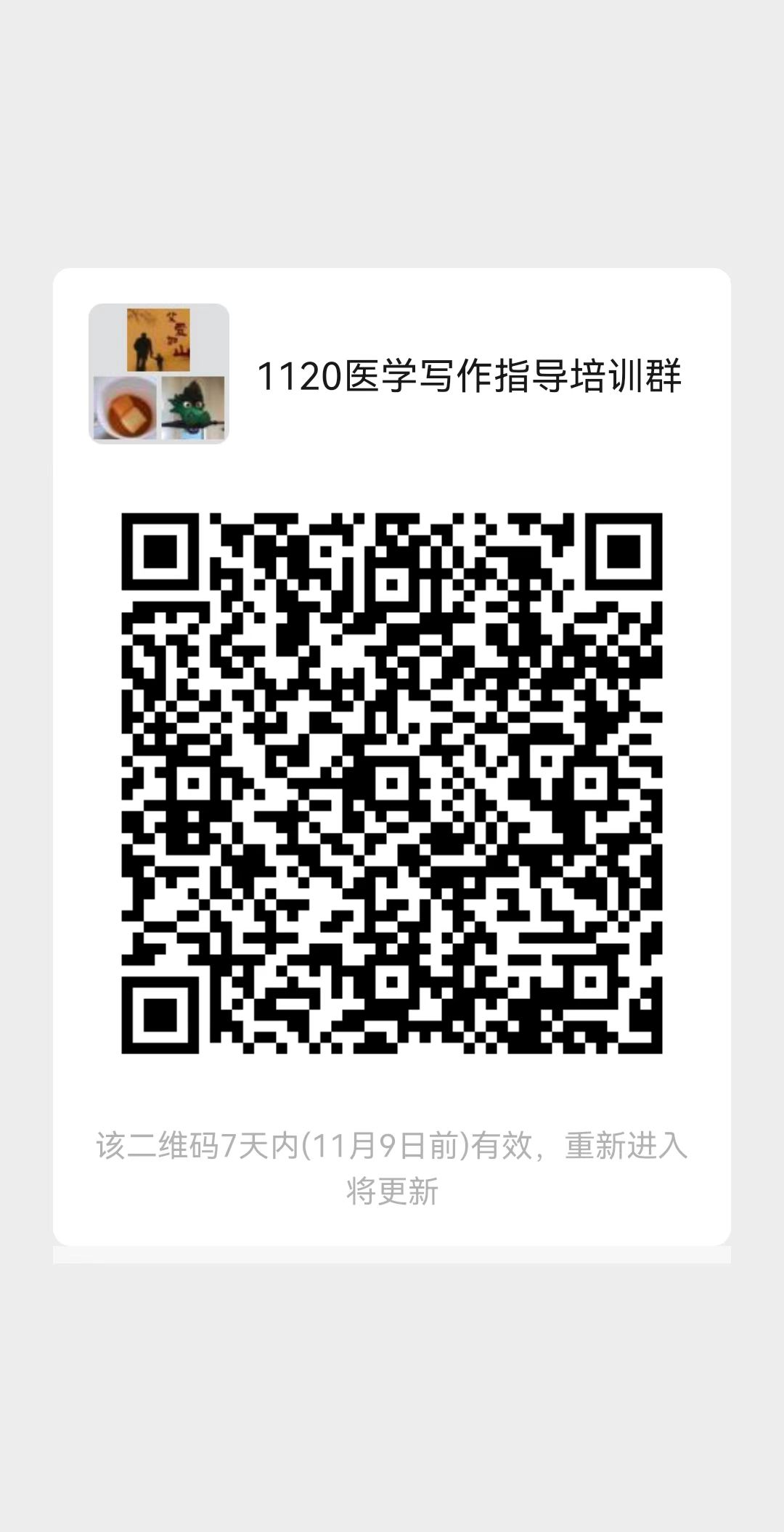 单  位姓  名性 别职  称手 机E-mail